Договор ВОИС по исполнениям и фонограммам (ДИФ)АссамблеяПятнадцатая сессия (7-я очередная) сессияЖенева, 5 – 14 октября 2015 г.отчетпринят Ассамблеей На рассмотрении Ассамблеи находились следующие пункты сводной повестки дня (документ A/55/1):  1, 2, 3, 4, 5, 6, 10, 11, 31 и 32.Отчеты об обсуждении указанных пунктов содержатся в Общем отчете (документ A/55/13).Председателем Ассамблеи был избран г-н Франсуа Ксавье Нгарамбе (Руанда);  а заместителем Председателя — г-н Войцех Пятковский (Польша).[Конец документа]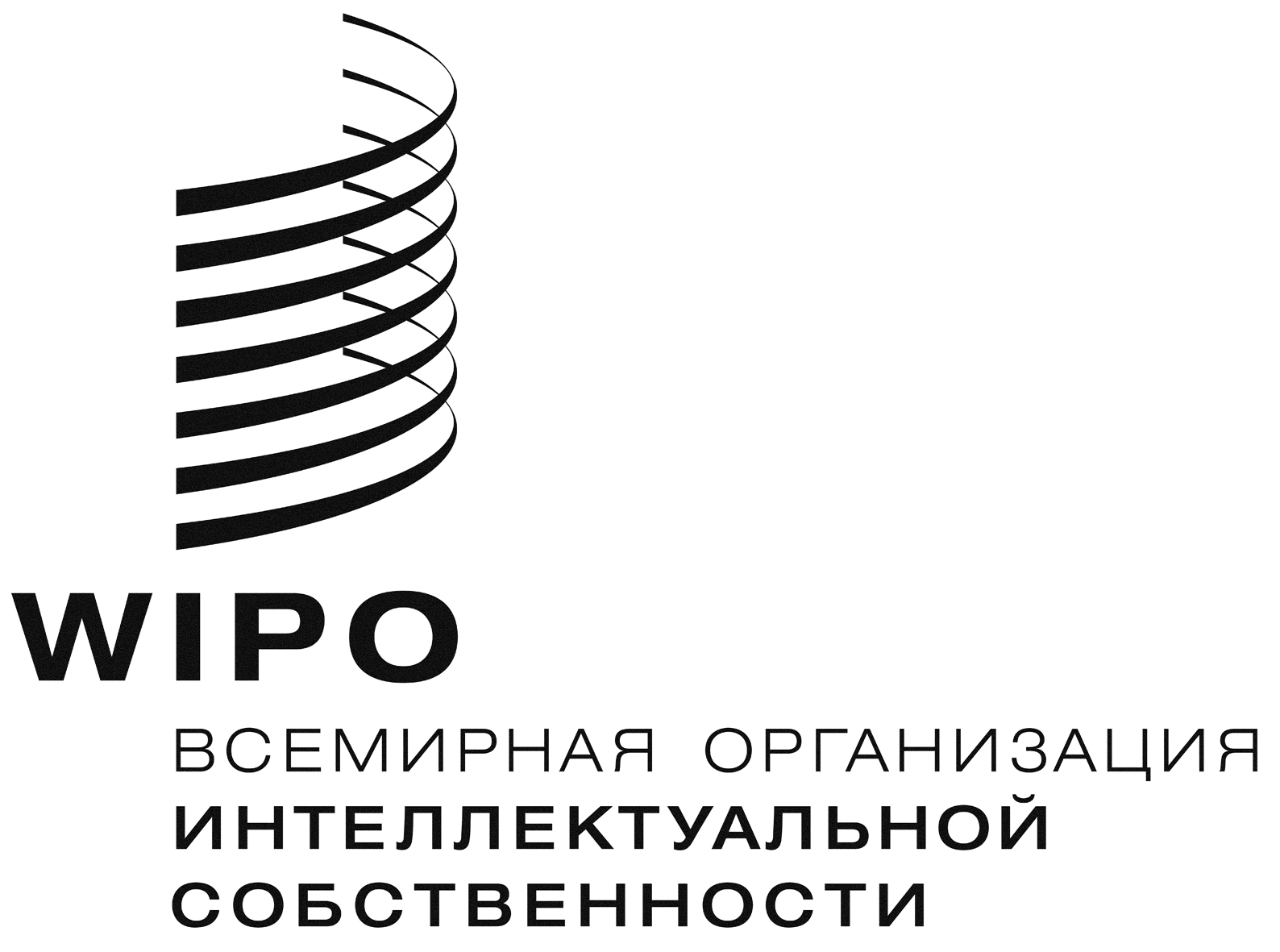 RWPPT/A/15/1    WPPT/A/15/1    WPPT/A/15/1    оригинал:  английскийоригинал:  английскийоригинал:  английскийдата:  5 февраля 2016 г.дата:  5 февраля 2016 г.дата:  5 февраля 2016 г.